AnguillaAnguillaAnguillaAnguillaJune 2023June 2023June 2023June 2023MondayTuesdayWednesdayThursdayFridaySaturdaySunday123456789101112131415161718Celebration of the Birthday of Her Majesty the Queen192021222324252627282930NOTES: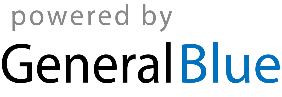 